Έντυπο Καταγραφής Πληροφοριών και Συγκέντρωσης Εκπαιδευτικού Υλικού για τα Ανοικτά ΜαθήματαΈκδοση: 1.03, Νοέμβριος 2014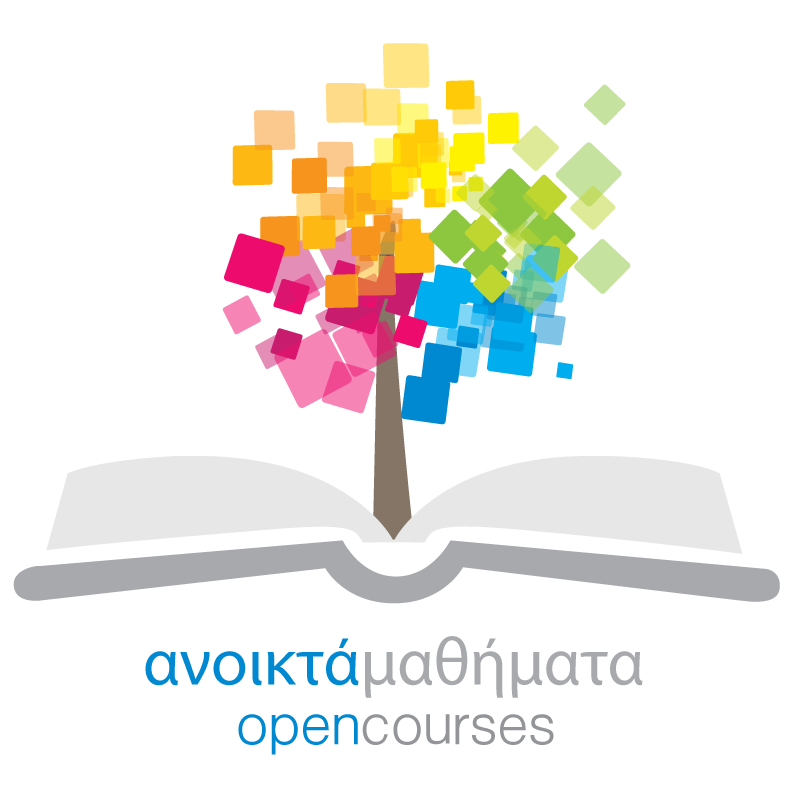 Δράση «Ανοικτά Ακαδημαϊκά Μαθήματα στο Πανεπιστήμιο Αιγαίου»Σύνδεσμος: http://opencourses.aegean.gr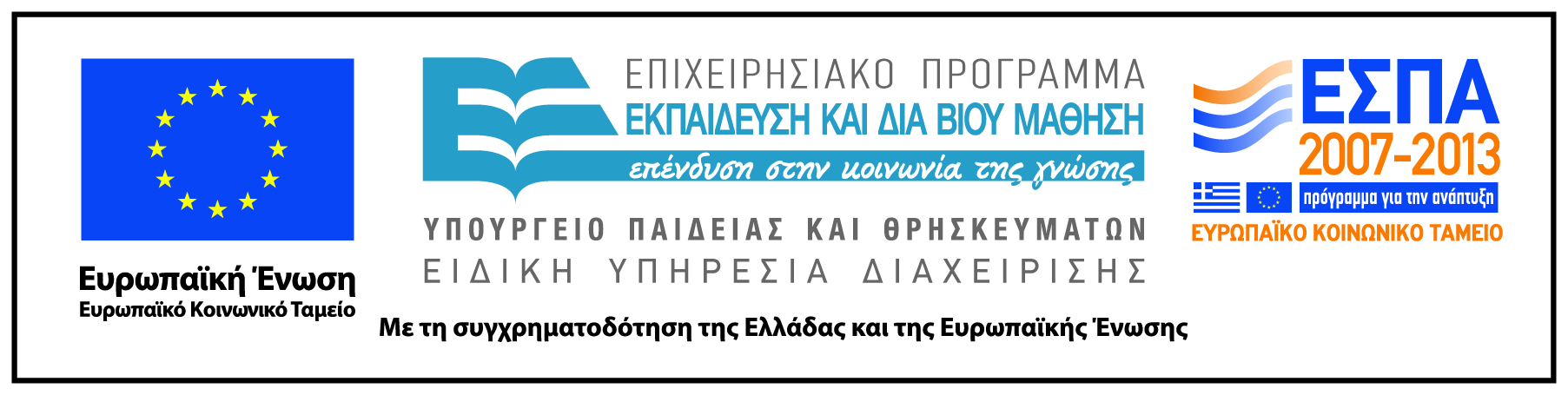 Γενικές Πληροφορίες ΜαθήματοςΌνομα διδάσκοντος / διδασκόντων Ιωάννης Γαλαντόμος	Instructor(s) nameIoannis GalantomosΤίτλος ΜαθήματοςΓλωσσική ΑλλαγήΔικτυακός τόπος μαθήματοςhttps://eclass.aegean.gr/courses/TMS138/Κωδικός Μαθήματος (Course Code) όπως αναφέρεται στο ΦοιτητολόγιοΓΥ-14Επίπεδο μαθήματος/Κύκλος σπουδών (Course level/cycle).Προπτυχιακό (Undergraduate)Έτος σπουδών (Year of Study):4οΕξάμηνο (Semester).ΗΓλώσσα διδασκαλίαςΕλληνικήΠερισσότερα για τον/τους διδάσκοντες (More about the instructor(s)).Προαιρετικά. Σύνδεσμος σε βιογραφικό ή σύντομο βιογραφικό (έως 10 γραμμές)Φωτογραφία διδάσκοντοςΠροαιρετικάΠεριγραφή μαθήματοςΣκοπός του μαθήματος είναι η παρουσίαση των πτυχών που σχετίζονται με την αλλαγή σε όλα τα επίπεδα γλωσσικής ανάλυσης. Ειδικότερα, θα γίνει αναφορά στις θεωρίες που έχουν διατυπωθεί για την περιγραφή της μεταβολής στη γλώσσα, στις αιτίες που προκαλούν την αλλαγή στη γλώσσα, στις αξιολογικές στάσεις που αναπτύσσονται απέναντι στην αλλαγή, σε παραδείγματα μεταβολών σε όλα τα επίπεδα γλωσσικής ανάλυσης και στις τρέχουσες αλλαγές στην Κοινή ΝεοελληνικήΛέξεις κλειδιά (Keywords)Λειτουργισμός, ψυχογλωσσολογία, κοινωνιογλωσσολογία, αοριστία, αδιαφάνεια, ηλικία, Edward Sapir, drift, πολυπρισματικό φαινόμενο, εξωτερικοί & εσωτερικοί παράγοντες, «φθορά», «πρόοδος», κλείσιμο/άνοιγμα, στρογγυλοποίηση, προσθίωση, ημιφωνοποίηση. αηχοποίηση/ηχηροποίηση, κλειστοποίηση/τριβοποίηση, προστριβοποίηση, ρωτακισμός, αφαίρεση, αποκοπή, συγκοπή, απλοποίηση, απλολογία, ολική απώλεια, πρόσθεση, επένθεση, συνόδευση, επίθεση, διφθογγοποίηση, εισαγωγή φωνήματος, συνάρθρωση, συναίρεση, κράση, μονοφθογγοποίηση, αφομοίωση, φωνηεντική και συμφωνική αρμονία, ανομοίωση, μετακίνηση/μετατόπιση, βράχυνση, έκταση, τονική έκταση, ομαλοποίηση, τετραμελής αναλογία, συμφυρμός, έλλειψη, περίφραση, αμοιβαία επίδραση, ανασύσταση, λαϊκή ετυμολογία, οπισθοχωρητικό σχηματισμός, επανανάλυση, επέκταση, δανεισμός, , επέκταση ή άπλωμα της σημασίας, στένωση ή περιορισμός της σημασίας, διακλάδωση της σημασίας, σημασιολογική μετακίνηση, Μεταφορά, ευφημισμός, υπερβολή, παρεμβολή, σύνθεση, προσφυματοποίηση, ενδιάμεσες περιπτώσεις σύνθεσης-προσφυματοποίησης, μετατροπή, συνδυαστικοί τύποι, αναδρομικός σχηματισμός, ουσιαστικοποίηση, λεξικοποίηση, σύμφυρση, αρτικόλεξα-Ακρωνύμια-Βραχυγραφίες-Αποκομμένοι τύποι, φωνολογικοί νεολογισμοί, ονοματοποιίες, σχηματισμοί εκ του μηδενός, προσηγορικοποίηση, κυριωνυμοποίηση, Εσωτερικά & εξωτερικά δάνεια, μεταφραστικά δάνεια, διεθνισμοί, αντιδάνεια, οπτικά & ακουστικά δάνεια, δηλωτικά & συνηποδηλωτικά δάνεια, κωδικοποιημένα & μη κωδικοποιημένα δάνεια, προσαρμοσμένα & μη προσαρμοσμένα δάνεια, σημιτισμοί, ταξινόμηση Kincade, ταξινόμηση Wurm, δημοτική, καθαρεύουσα, κοινή νεοελληνική (ΚΝΕ), γλωσσικό ζήτημα, επιθήματα, παραγωγικά σύνθετα, ηχηροποίηση & ερρινοποίηση τελικού –ν και των συμφωνικών συμπλεγμάτων –μπ, -ντ, -γκ, τριγενή & δικατάληκτα επίθετα σε –ης/-ες, σχέση Παρακειμένου & Αορίστου, Ως/σαν, χρήση άρθρου και γενικής πτώσης, δανεισμός, greeklish